Итоговый тест за 1 четверть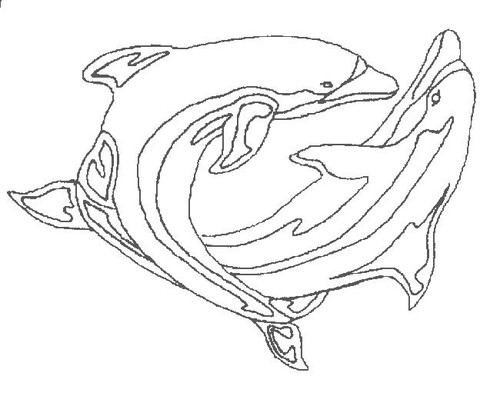 Учащийся……………………………………1вариант:1. К неживой природе относятся:растения, животные, человек, грибы и микробы; Земля, Солнце, вода, воздух, человек и все то, что сделано его руками; небо, облака, дождь, снег, вода, камень, Солнце, Земля. 2. Живые существа отличаются от предметов неживой природы тем, что: они передвигаются, растут, умирают; они говорят, бегают, прыгают, растут, умирают; они дышат, питаются, растут, размножаются. 3. Что объединяет этих животных: дронт, морская корова, странствующий голубь? спасены человеком; стали редкими; уничтожены человеком.4. Из-за чего на Земле становится меньше лесов? из-за пожаров и стихийных бедствий;из-за изменения климата на Земле; из-за строительства городов, дорог, возделывания полей.5. Отчего загрязняется вода в реках и озерах? от использования воды в быту; от использования воды в производстве; от слива сточных вод заводов и фабрик, нечистот с ферм. 6. Что такое заповедники? это участки земли, где всякая природа неприкосновенна; это участки земли, где обитает большое разнообразие зверей, птиц и насекомых; это участки земли, где выращивают редкие растения всего мира.7. В каких веществах промежутки между частицами наибольшие?в твердых; в жидких;в газообразных8. Какими свойствами обладает воздух? прозрачен, бесцветен, без запаха; при нагревании расширяется, а при охлаждении сжимается, плохо проводит тепло; голубой цвет, как небо; проводит звуки, не имеет запаха; пропускает солнечные лучи; воздух зависит от окружающих предметов; хорошо проводит тепло; образует ветер. 9. Какая вода нужна людям? прозрачная; бесцветная; чистая.10. Из чего состоит почва? из воздуха, воды, перегноя, песка, глины, солей; воздуха, воды, перегноя, песка, глины, солей, корней растений, животных, обитающих в почве; микробов корней растений, различных животных, обитающих в почве. Итоговый  тест за 1 четверть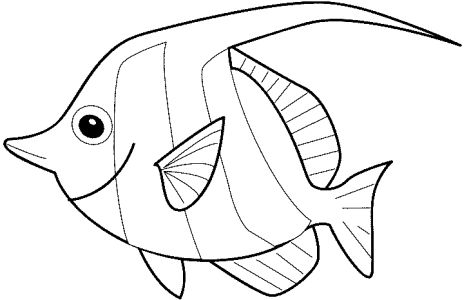 Учащийся……………………………………2 вариант:   1. К живой природе относятся: грибы и микробы, растения, животные, человек; Солнце, Земля, небо, облака, дождь, снег; Солнце, Земля, воздух, вода, человек и все то, что сделано его руками.    2. Что такое окружающая среда? Это все то, что нас окружает, те места, где мы живем, работаем, отдыхаем; это все то, что нас окружает в природе;это совокупность живой и неживой природы  3. Что люди делают для спасения живой природы? создают фермы, пасеки, птицефабрики; создают заповедники, ботанические сады; создают бульвары и скверы.  4. Что такое экология?наука об окружающей среде; наука, которая изучает неживую природу; наука, которая изучает связи между живыми существами и окружающей средой, о Земле и о законах, по которым мы должны жить.       5. Что называют телом? все то, что сделано руками человека; любой предмет, любое живое существо; любое растение, насекомое, птицу и животное. 6. Какие вещества входят в состав воздуха? водород, медь, цинк; кислород, азот, углекислый газ;хлор, фтор, йод.7. Вода может находиться:в жидком состоянии; в твёрдом состоянии; в жидком, твердом, газообразном состоянии.8. Без чего невозможно вырастить урожай? без тракторов, комбайнов, топлива; без удобрений, труда людей; без света, воздуха, воды.9. За счёт чего разрушаются скалы? за счет нагревания скал в солнечные дни и остывания ночью;из-за животных, растений, микробов; из-за колебания температур, воды, ветра и растений. 10. Что растения получают из почвы?  перегной, песок, глину;остатки растений и животных; воздух, воду, соли. 